Steckbrief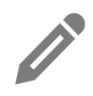 Erstellt je einen Steckbrief zu den im Film genannten RAF-Mitgliedern 
mithilfe dieser (Kopier-)Vorlage: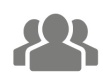 Vollständiger Name: __________________________________________________________  Geburtstag: _______________________________Geburtsort: ____________________________________________________________________Eltern + deren Berufe: __________________________________________________________________________________________________________________________________________________________________________________________________________________________Geschwister: ______________________________________________________________________________________________________________________________________________________________________________________Bildung/Werdegang/Beruf: ___________________________________________________________________________________________________________________________________________________________________________________________________________________________________________________________________________________________________________________________Kinder: __________________________________________________________________________________________________________Straftaten/Verhaftungen/Verurteilungen: _______________________________________________________________________________________________________________________________________________________________________________________________________________________________________________________________________________________________________________________________________________________________________________________________________________________________Sonstiges: ________________________________________________________________________________________________________________________________________________________________________________________________________________________________________________________________________________________________________________________________________________________________________________________________________________________________________________________________Todesdatum/-ort: ________________________________________________________________________________________________